         ?АРАР                                                                                                РЕШЕНИЕ   «15»  сентябрь 2018й                                       № 98                       «15 » сентября  2018г.     О назначении публичных слушаний по проекту «Правила землепользования и застройки» сельского поселения Яратовский сельсовет муниципального района Баймакский район Республики Башкортостан» .                   В соответствии с Конституцией Российской Федерации и Республики Башкортостан, Градостроительным кодексом РФ от 29.12.2004 г.  №190-ФЗ, Федеральным законом от 06.10.2003  №131- ФЗ «Об общих принципах организации местного самоуправления в РФ»,  Уставом сельского поселения Яратовский сельсовет муниципального района Баймакский район Республики Башкортостан,  «Положением  о   порядке организации и  проведения публичных слушаний в  сельском поселении Яратовский  сельсовет муниципального района Баймакский район Республики Башкортостан» № 41 от 14.10.2016 года, в  целях соблюдения прав человека на благоприятные условия жизни, законных интересов правообладателей земельных участков и объектов капитального строительства, для выяснения мнения населения сельского поселения Яратовский сельсовет муниципального района Баймакский район Республики Башкортостан  по проектам «Правила землепользования и застройки территории сельского поселения Яратовский сельсовет муниципального района Баймакский район Республики Башкортостан».РЕШИЛ:            1. Провести публичные слушания по проектам «Правила землепользования и застройки территории сельского поселения Яратовский сельсовет муниципального района Баймакский район Республики Башкортостан»: - 16 ноября 2018 г. в 10.00 ч. в здании сельского дома культуры с. Яратово, муниципального района Баймакский район Республики Башкортостан, находящегося  по адресу:  453658, РБ, Баймакский район, с. Яратово,ул.Сакмар,11. -16 ноября 2018 года  в 14.00  в здании детского сада «Алтынай» д.Гумерово, муниципального района Баймакский район Республики Башкортостан, находящегося  по адресу:  453658, РБ, Баймакский район, .Гумерово,ул.З.Исмагилова,21-16 ноября 2018 года в 16.00 в здании НОШ д.Ярмухаметово, муниципального района Баймакский район Республики Башкортостан, находящегося по адресу:453658,РБ,Баймакский район, д.Ярмухаметово,ул.Буранбай,14. 	2. Определить органом, уполномоченным на организацию и проведение публичных слушаний по проектам генерального плана и правил землепользования и застройки сельского поселения Яратовский  сельсовет  – Администрацию сельского поселения Яратовский сельсовет муниципального района Баймакский район Республики Башкортостан с обязательной организацией выставки демонстрационных материалов проектов,  выступлением представителей местного самоуправления  на собраниях жителей,  в средствах массовой информации,  по радио и телевидению.  
	3. Утвердить Положение о порядке работы комиссии по проведению публичных слушаний по проектам правила землепользования и застройки сельского поселения Яратовский  сельсовет (Приложение № 1). 
	4. Определить местонахождение экспозиции демонстрационных и ознакомительных материалов по проектам «Правила землепользования и застройки» территории сельского поселения Яратовский сельсовет муниципального района Баймакский район Республики Башкортостан  по указанным в п.1 адресам настоящего решения.	5. Предложить всем заинтересованным лицам направлять предложения и замечания по вопросам, касающихся публичных слушаний, в администрацию сельского поселения Яратовский сельсовет по адресу: 453658, РБ, Баймакский район, с.Яратово,ул.Сакмар,11  (местоположение  администрации сельского поселения).
	6. Управляющей делами администрации Баимовой А.Б. разместить  настоящее решение на официальном сайте администрации сельского поселения Яратовский сельсовет http://yarat-sp муниципального района Баймакский район и обнародовать на информационных стендах администрации сельского поселения Яратовский сельсовет муниципального района Баймакский район Республики Башкортостан  по адресу: РБ, Баймакский район, с. Яратово,ул.Сакмар,11	7. Контроль за исполнение настоящего решения возложить на председателя постоянной комиссии по земельным вопросам, благоустройству и экологии.                                  Глава сельского поселения                                  Яратовский сельсовет:                                             И.Г.ЯнбердинБаш7ортостан Республика3ыны8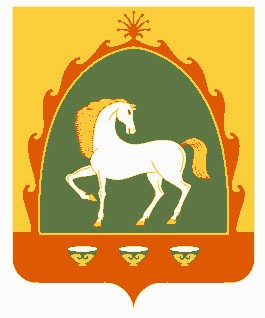 Байма7 районы  муниципаль районыны8Ярат ауыл советы ауыл бил2м23е Советы453658,Баш7ортостан Республика3ы,Байма7 районы, Ярат ауылы, №а7мар ур.,11Тел. 8(34751)4-65-35 Yrat-sp@yandex.ruСовет  сельского поселения Яратовский сельсовет муниципального района  Баймакский район Республики Башкортостан 453658,Республика Башкортостан,Баймакский  район, с.Яратово, ул. Сакмар,11Тел. 8(34751)4-65-35 Yrat-sp@yandex.ru